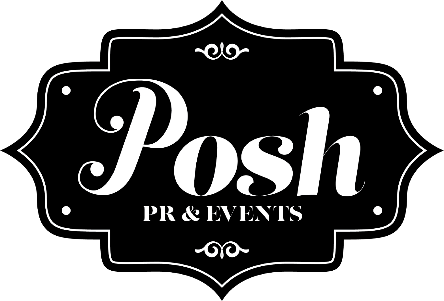 Contact: LaToya Cunningham    					FOR IMMEDIATE RELEASE
Phone: (248) 905-1832						September 4, 2014
Email: info@poshprevents.com PARTY WITH A PURPOSE PRESS RELEASEAbout Us:  Cunningham Consulting Agency, LLC was established in 2012 by LaToya Cunningham.  Cunningham Consulting Agency was founded as a public relations firm specializing in individual, small business, corporate, non-profit and the entertainment industry.  Cunningham has been very successful in obtaining media placements on WXYZ Channel 7, Hot 107.5 FM, WCHB 1200 AM, The Michigan Chronicle, etc.  Cunningham Consulting CEO/founder LaToya Cunningham is a graduate of Eastern Michigan University and Lawrence Technological University. She is a proud member of Delta Sigma Theta Sorority, Incorporated Southfield Alumnae Chapter.  She also serves as Vice President of the National Black Public Relations Society-Detroit Chapter.   In 2014, Cunningham Consulting Agency was rebranded to Posh PR & Events, LLC.   What:  Party with a Purpose. This is a celebration of Posh CEO’s LaToya Cunningham’s birthday as well as a re-launch event for Posh PR & Events, LLC.  This event will be attended by key influencers in the city of Detroit, media, and potential clients for Posh PR & Events as well as industry professionals.    This event will feature signature cocktails which all proceeds will be donated to The Urban Rose.  The Urban Rose Foundation is a non-profit mentoring program for young women.  During the launch event, guests will be treated to an intimate cigar rolling experience as well as gourmet treats provided by The Buttercream Bar including custom cupcakes, cake pops as well as a candy bar.  There will also be live music provided by the Detroit band Jukeboxx, Inc. When:  September 27, 2014. Event will begin at 6:00pm. Where:  Centre Park Bar
	  1407 Randolph St. 
                 Detroit, MI 48226 (On the corner of Randolph and Gratiot)Why:  Party With A Purpose is a celebration of the re-launch of Posh PR & Events, LLC (formally known as Cunningham Consulting Agency, LLC).  This event will also serve as a networking opportunity for potential clients and key influencers in the city. Party With A Purpose will additionally serve as a fundraising opportunity for the non-profit organization, Urban Rose Foundation. The proceeds from the signature cocktail will be donated to this organization.   The mission of the Urban Rose Foundation is to empower urban girls to discover their gifts and talents through group projects and self- reflection exercises and to learn the importance of etiquette and professional dress through hands on activities.For more information, please email info@poshprevents.com of
etiquette and professional dress through hands-on activities